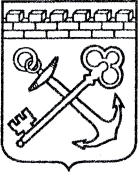 АДМИНИСТРАЦИЯ ЛЕНИНГРАДСКОЙ ОБЛАСТИКОМИТЕТ ПО СОХРАНЕНИЮ КУЛЬТУРНОГО НАСЛЕДИЯ ЛЕНИНГРАДСКОЙ ОБЛАСТИПРИКАЗ«___»____________2021 года                                                      №____________________										        г. Санкт-ПетербургОб утверждении границ зон охраны объекта культурного наследия регионального значения «Погост с двумя церквями и оградой» по адресу: Ленинградская область, Подпорожский муниципальный район, Винницкое сельское поселение, с. Винницы, ул. Советская, д. 35а, режимов использования земель и требований к градостроительным регламентам в границах данных зонВ соответствии со статьями 3.1, 9.2, 16.1, 45.1 Федерального закона                          от 25 июня 2002 года № 73-ФЗ «Об объектах культурного наследия (памятниках истории и культуры) народов Российской Федерации», Положением о зонах охраны объектов культурного наследия (памятниках истории и культуры) народов Российской Федерации, утвержденным постановлением Правительства Российской Федерации от 12 сентября 2015 года № 972, ст. ст. 4, 10 областного закона Ленинградской области от 25 декабря 2015 года № 140-оз «О государственной охране, сохранении, использовании и популяризации объектов культурного наследия (памятников истории и культуры) народов Российской Федерации, расположенных на территории Ленинградской области», пунктами 2.1.2, 2.3.7 Положения о комитете по сохранению культурного наследия Ленинградской области, утвержденного постановлением Правительства Ленинградской области от 24 декабря 2020 года № 850, на основании проекта зон охраны объекта культурного наследия регионального значения «Погост с двумя церквями и оградой, XVI-XIX вв.: Церковь Смоленской Богоматери 1882 г., церковь Рождества Богородицы 1791 г.», расположенного по адресу: Ленинградская область, Подпорожский муниципальный район, Винницкое сельское поселение, с. Винницы,                 ул. Советская, д. 35а, выполненного ООО «Темпл Групп» в 2020 г. (шифр 2020/ПЗО-27), положительного заключения государственной историко-культурной экспертизы проекта зон охраны, выполненной аттестованными экспертами: Штиглиц М.С (приказ Министерства культуры Российской Федерации от 01 апреля 2020 года № 419),  Гуляевым В.Ф. (приказ Министерства культуры Российской Федерации от 17 июля 2019 года № 997), Явейном Н.И. (приказ Министерства культуры Российской Федерации от 19 ноября 2018 года № 1998),п р и к а з ы в а ю:1. Утвердить границы зон охраны объекта культурного наследия регионального значения «Погост с двумя церквями и оградой» по адресу: Ленинградская область, Подпорожский муниципальный район, Винницкое сельское поселение, с. Винницы,              ул. Советская, д. 35а, согласно приложению № 1 к настоящему приказу. 2. Утвердить режимы использования земель и требования к градостроительным регламентам в границах зон охраны объекта культурного наследия регионального значения «Погост с двумя церквями и оградой» по адресу: Ленинградская область, Подпорожский муниципальный район, Винницкое сельское поселение, с. Винницы,              ул. Советская, д. 35а, согласно приложению № 2 к настоящему приказу.3. Отделу по осуществлению полномочий Ленинградской области в сфере объектов культурного наследия:- обеспечить внесение сведений об утвержденных зонах охраны объекта культурного наследия регионального значения «Погост с двумя церквями и оградой» по адресу: Ленинградская область, Подпорожский муниципальный район, Винницкое сельское поселение, с. Винницы, ул. Советская, д. 35а, в единый государственный реестр объектов культурного наследия (памятников истории и культуры) народов Российской Федерации;- направить сведения об утвержденных зонах охраны объекта культурного наследия регионального значения «Погост с двумя церквями и оградой» по адресу: Ленинградская область, Подпорожский муниципальный район, Винницкое сельское поселение, с. Винницы, ул. Советская, д. 35а, в федеральный орган исполнительной власти, уполномоченный Правительством Российской Федерации на осуществление государственного кадастрового учета, государственной регистрации прав, ведение Единого государственного реестра недвижимости и предоставление сведений, содержащихся в Едином государственном реестре недвижимости, его территориальные органы в срок и в порядке, установленные действующим законодательством;- направить копию настоящего приказа в соответствующий орган местного самоуправления городского округа или муниципального района, на территории которого расположены зоны охраны объекта культурного наследия, для размещения в информационной системе обеспечения градостроительной деятельности.4. Убытки лицам, указанным в пункте 2 статьи 57.1 Земельного кодекса Российской Федерации, возмещаются в срок, установленный частью 11 статьи 57.1 Земельного кодекса Российской Федерации.5. Убытки лицам, указанным в пункте 2 статьи 57.1 Земельного кодекса Российской Федерации, возмещаются органом, указанным в пункте 3 части 8 статьи 57.1 Земельного кодекса Российской Федерации.6. Контроль за исполнением настоящего приказа оставляю за собой.7. Настоящий приказ вступает в силу со дня его официального опубликования.Подготовил:Главный специалист отдела по осуществлению полномочий Ленинградской области в сфере объектов культурного наследия департамента государственной охраны, сохранения                                   и использования  объектов культурного наследия комитета по культуре Ленинградской области_____________________________ И.Е. ЕфимоваСогласовано:Начальник отдела по осуществлению полномочий Ленинградской области в сфере объектов культурного наследия департамента государственной охраны, сохранения и использования объектов культурного наследия комитета по культуре Ленинградской области_____________________________ С.А. ВолковаНачальник сектора судебного и административного производства департамента государственной охраны, сохранения и использования объектов культурного наследия комитета по культуре Ленинградской области______________________________Ю.И. ЮрутьОзнакомлен:Начальник отдела по осуществлению полномочий Ленинградской области в сфере объектов культурного наследия департамента государственной охраны, сохранения и использования объектов культурного наследия комитета по культуре Ленинградской области_____________________________ С.А. ВолковаРежимы использования земель и требования к градостроительным регламентам в границах зон охраны объекта культурного наследия регионального значения «Погост с двумя церквями и оградой» по адресу: Ленинградская область, Подпорожский муниципальный район, Винницкое сельское поселение, с. Винницы, ул. Советская, д. 35аОСНОВНЫЕ ПОЛОЖЕНИЯ. 1.1.	Настоящими режимами использования земель в границах зон охраны объекта культурного наследия (далее – Режимы) устанавливаются требования по использованию земель при осуществлении градостроительной, хозяйственной и иной деятельности. 1.2.	 Любая градостроительная, хозяйственная и иная деятельность в границах зон охраны осуществляется исходя из презумпции сохранности объектов культурного наследия, а также ценных элементов планировочной и ландшафтно-композиционной структуры.1.3.	Соблюдение Режимов является обязательным при осуществлении градостроительной, хозяйственной и иной деятельности. Иные требования к указанной деятельности, установленные действующим законодательством, применяются в части, не противоречащей Режимам.1.4.	В случае изменения границ территории объекта культурного наследия на территории, исключенной из указанных границ, устанавливается режим использования земель той зоны охраны объектов культурного наследия, в границах которой расположена территория, исключенная из границ объекта культурного наследия.1.5. Утверждённые границы зон охраны объекта культурного наследия, режимы использования земель и градостроительные регламенты обязательно учитываются и отображаются в документах территориального планирования, правилах землепользования и застройки, документации по планировке территории (в случае необходимости в указанные документы вносятся изменения в установленном порядке).1.6.	Соблюдение Режимов и градостроительных регламентов в границах зон охраны объектов культурного наследия является обязательным при осуществлении градостроительной, хозяйственной и иной деятельности. Отклонение от установленных в границах зон охраны объектов культурного наследия Режимов и градостроительных регламентов не допускается.РЕЖИМЫ ИСПОЛЬЗОВАНИЯ ТЕРРИТОРИИ И ТРЕБОВАНИЯ К ГРАДОСТРОИТЕЛЬНЫМ РЕГЛАМЕНТАМ В ГРАНИЦАХ ТЕРРИТОРИЙ ЗОН ОХРАНЫРЕЖИМЫ ИСПОЛЬЗОВАНИЯ ТЕРРИТОРИИ  И ТРЕБОВАНИЯ К ГРАДОСТРОИТЕЛЬНЫМ РЕГЛАМЕНТАМ В ГРАНИЦАХ ТЕРРИТОРИИ ЗОНЫ ОХРАНЯЕМОГО ЛАНДШАФТА ЗОЛ-11. Запрещается Строительство    объектов     капитального     строительства. Установка ограждений высотой более 1,8 м, установка ограждений из современных материалов вдоль границ, доступных к обзору от территории ансамбля погоста. Изменение основных характеристик ландшафта, в том числе рельефа, геологической структуры (замена грунта), гидрологического режима территории, за исключением случаев сохранения и восстановления (регенерации) природной среды объекта (объектов) культурного наследия.Изменение композиционной структуры ландшафта: преимущественно открытое пространство на северном берегу реки Оять, занятое лесом пространство на южном берегу.Размещение рекламных конструкций.Размещение автостоянок.Разрешается: Благоустройство в части ремонта и реконструкции инженерных сетей, дорожек, устройства наружного освещения, установки оборудования для санитарного содержания территории, оборудования мест отдыха при условии сохранения характера рельефа территории и существующих высотных отметок рельефа. Реконструкция существующей сети электропередач, прокладка подземных коммуникаций, ведение сельскохозяйственной деятельности при условии сохранения рельефа территории, включая высотные отметки и открытый характер рельефа. Проведение вырубок самосевной растительности, проведение мероприятий по сохранению и восстановлению элементов ландшафта, особенностей рельефа; обеспечение экологических условий сохранения ландшафта.Проведение археологических полевых работ.Проведение работ по стабилизации рельефа, укреплению береговой линии, выполнение противоэрозионных мероприятий.Проведение необходимых мелиоративных  работ.Возведение временных строений, сооружений с соблюдением следующих условий: максимальная площадь - 6 кв. м; высота - 3,5 м, архитектурный облик – не акцентный, стилистически нейтральный.Размещение отдельно стоящих информационных конструкций максимальными габаритами 1,4х1,7 м, не перекрывающих обзор объекта культурного наследия и окружающего природного ландшафта.Работы по ремонту дорог, устройству нового покрытия, установке дорожных знаков при условии сохранения трассировки и перепадов высот на протяжении трассы и на прилегающих участках. Допускается незначительное – до 0,5 м – изменение высотных отметок, обусловленное конструктивными особенностями дорожного покрытия. 3. Требования к градостроительным регламентам в границах территории ЗОЛ-13.1.  Максимальная площадь временных строений, сооружений - 6 кв. м; высота - 3,5 м., архитектурный облик – не акцентный; стилистически нейтральный.3.2. Максимальные габариты информационных конструкций: 1,4х1,7 м3.3.Сохранение и восстановление зелёных кулис перед ЗРЗ-2 и ЗРЗ-2.1. при осмотре от объекта культурного наследия. РЕЖИМЫ ИСПОЛЬЗОВАНИЯ ТЕРРИТОРИИ И  ТРЕБОВАНИЯ К ГРАДОСТРОИТЕЛЬНЫМ РЕГЛАМЕНТАМ В ГРАНИЦАХ ТЕРРИТОРИИ ЗОНЫ РЕГУЛИРОВАНИЯ ЗАСТРОЙКИ ЗРЗ-1. Запрещается: Изменение максимальной высотной отметки участка более чем на 0,5 м.Создание сплошного фронта застройки.Строительство двухэтажных зданий на участках, ранее незастроенных или занятых одноэтажными зданиями.Строительство одноэтажных и двухэтажных зданий высотой более 8,5 м, строительство любых зданий с количеством этажей больше 2. Использование кровельных покрытий ярких цветов. Установка глухих ограждений высотой более 1,5 м, установка любых ограждений высотой более 1,8 м. Установка по границам участков, граничащих с территорией погоста, ограждений из современных материалов, строительство вблизи таких границ хозяйственных построек из современных материалов (включая металлопрофильные листы, сайдинг, оцинкованное железо)Применение в отделке фасадов современных материалов, цветовое решение или фактура которых нарушает фоновое восприятие застройки по отношению к ансамблю (в том числе, навесные фасады из крупных блоков, сайдинг ярких цветов, имитация крупноразмерной кладки, цветное сплошное остекление и т.д.).Разрешается:Строительство зданий и сооружений, реконструкция существующих зданий и сооружений при условии соблюдения требований к градостроительным регламентам в границах территории ЗРЗ-1.Реконструкция существующей сети электропередач, прокладка подземных коммуникаций, благоустройство территории, хозяйственная деятельность в соответствии с назначением участка. 3. Требования к градостроительным регламентам в границах территории ЗРЗ-13.1. Максимальная высотная отметка 8,5 м, максимальная этажность  - 2.3.2. Максимальная высота глухих ограждений – 1,5 м, светопрозрачных ограждений- 1,8 м. 3.3. Дискретный характер застройки.3.4. Использование традиционных конфигураций кровель: двускатные с уклоном 25-35 градусов, вальмовые, полувальмовые (допускается использование односкатных кровель для хозяйственных построек высотой до 3 м).3.5. Материал отделки фасадов на участках, примыкающих к территории объекта культурного наследия: открытый сруб, обшивка доской или древесно-полимерным композитом.РЕЖИМЫ ИСПОЛЬЗОВАНИЯ ТЕРРИТОРИИ И ТРЕБОВАНИЯ К ГРАДОСТРОИТЕЛЬНЫМ РЕГЛАМЕНТАМ В ГРАНИЦАХ ТЕРРИТОРИИ ЗОН РЕГУЛИРОВАНИЯ ЗАСТРОЙКИ ЗРЗ-2 и ЗРЗ-2.1. Запрещается: Изменение максимальной высотной отметки участка более чем на 0,5 м.Создание сплошного фронта застройки.Строительство зданий  высотой более 7 м. Использование кровельных покрытий ярких цветов. Установка глухих ограждений высотой более 1,5 м, установка любых ограждений высотой более 1,8 м.Применение в отделке фасадов современных материалов, цветовое решение или фактура которых нарушает фоновое восприятие застройки по отношению к ансамблю (в том числе, навесные фасады из крупных блоков, сайдинг ярких цветов, имитация крупноразмерной кладки, цветное сплошное остекление и т.д.).Разрешается:2.1. Строительство зданий и сооружений, реконструкция существующих зданий и сооружений при условии соблюдения требований к градостроительным регламентам в границах территории ЗРЗ-2 м ЗРЗ-2.1.2.2. Реконструкция существующей сети электропередач, прокладка подземных коммуникаций, благоустройство территории, хозяйственная деятельность в соответствии с назначением участка. 3. Требования к градостроительным регламентам в границах территории ЗРЗ-2 и ЗРЗ-2.1.3.1. Максимальная высотная отметка 7 м.3.2. Максимальная высота глухих ограждений – 1,5 м, светопрозрачных ограждений- 1,8 м. 3.3. Дискретный характер застройки. 3.4. Использование традиционных конфигураций кровель: двускатные с уклоном 25-35 градусов, вальмовые, полувальмовые (допускается использование односкатных кровель для хозяйственных построек высотой до 3 м).3.5. Материал отделки фасадов, просматриваемых от объекта культурного наследия: открытый сруб, обшивка доской или древесно-полимерным композитом.3.6. Материал ограждений, просматриваемых от объекта культурного наследия - дерево. 3.7. Максимальный процент застройки участка – 20%.Заместитель Председателя Правительства Ленинградской области – председатель комитета по сохранению культурного наследияВ.О. ЦойПриложение № 1к приказу комитета по сохранению культурного наследия Ленинградской областиот «___»________2021 г. №__________Границы зон охраны объекта культурного наследия регионального значения «Погост с двумя церквями и оградой» по адресу: Ленинградская область, Подпорожский муниципальный район, Винницкое сельское поселение, с. Винницы, ул. Советская, д. 35аКарта (схема) границ зон охраны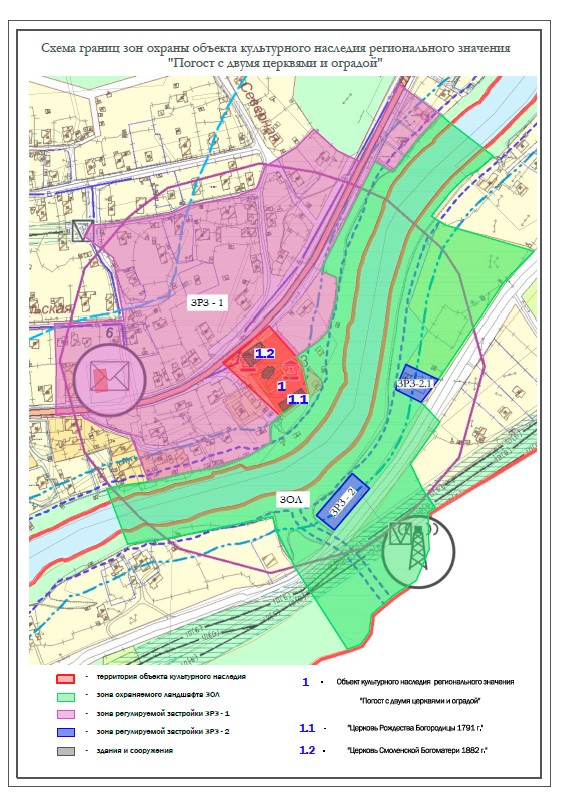 Описание границ и координаты характерных (поворотных) точек границ зоны охраняемого природного ландшафта (ЗОЛ) объекта культурного наследия регионального значения «Погост с двумя церквями и оградой» по адресу: Ленинградская область, Подпорожский муниципальный район, Винницкое сельское поселение, с. Винницы, ул. Советская, д. 35а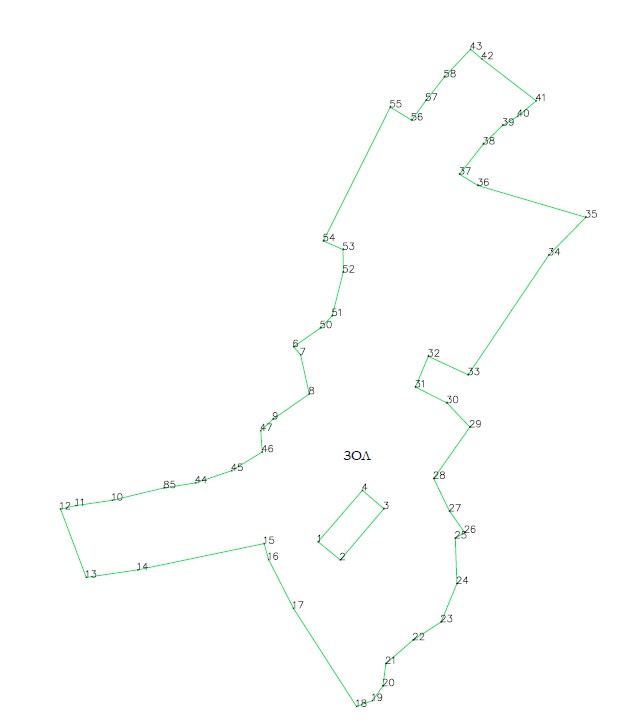 Описание границ и координаты характерных (поворотных) точек границ зоны регулирования застройки и хозяйственной деятельности ЗРЗ-1 объекта культурного наследия регионального значения «Погост с двумя церквями и оградой» по адресу: Ленинградская область, Подпорожский муниципальный район, Винницкое сельское поселение, с. Винницы, ул. Советская, д. 35а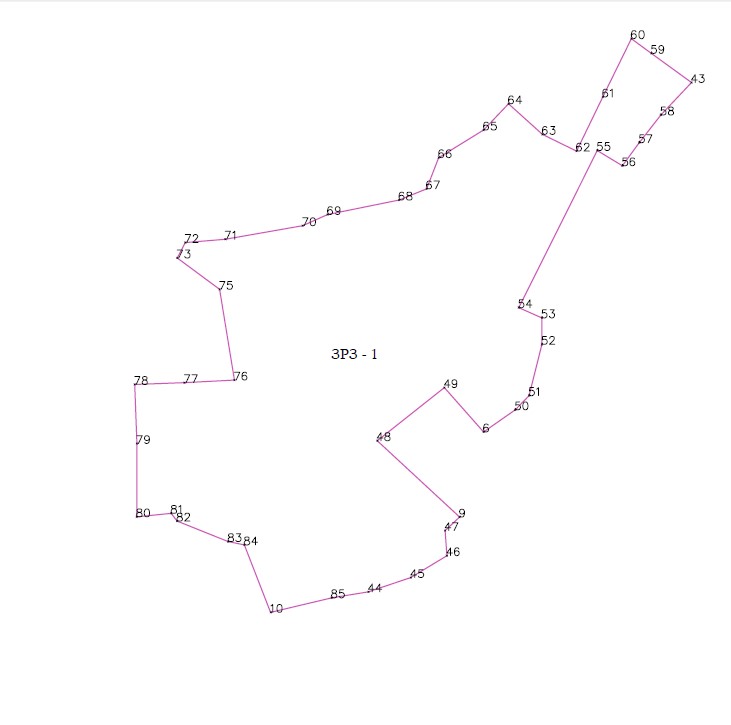 Описание границ и координаты характерных (поворотных) точек границ зоны регулирования застройки и хозяйственной деятельности ЗРЗ-2 объекта культурного наследия регионального значения «Погост с двумя церквями и оградой» по адресу: Ленинградская область, Подпорожский муниципальный район, Винницкое сельское поселение, с. Винницы, ул. Советская, д. 35а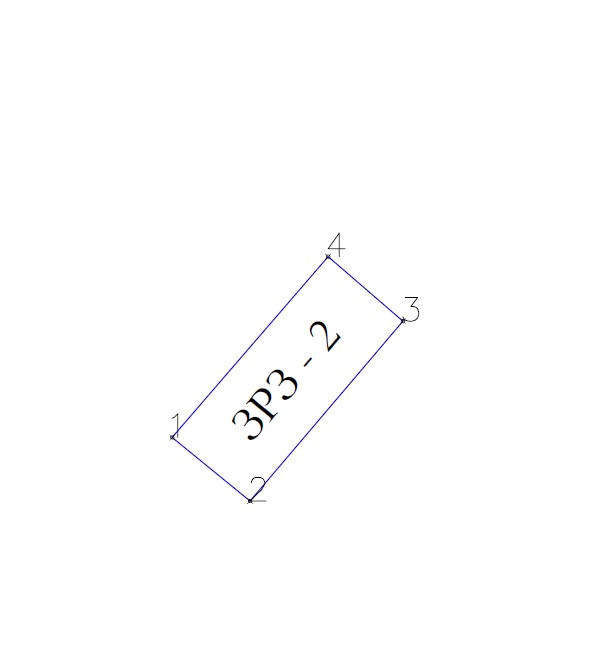 Описание границ и координаты характерных (поворотных) точек границ зоны регулирования застройки и хозяйственной деятельности ЗРЗ-2.1 объекта культурного наследия регионального значения «Погост с двумя церквями и оградой» по адресу: Ленинградская область, Подпорожский муниципальный район, Винницкое сельское поселение, с. Винницы, ул. Советская, д. 35а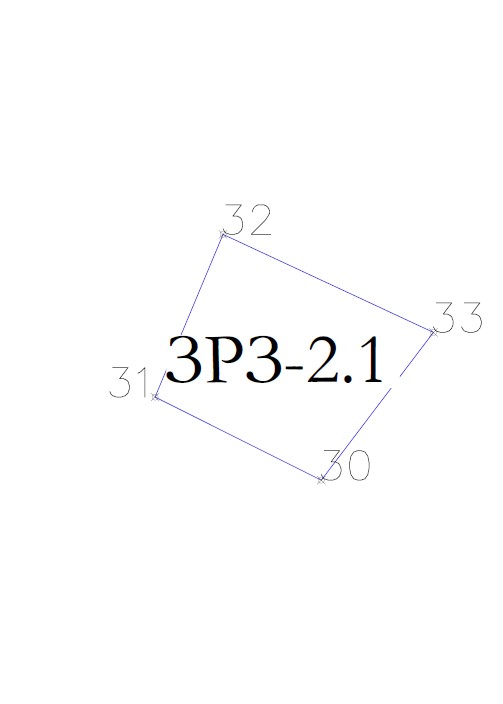 Границы зон охраны объекта культурного наследия регионального значения «Погост с двумя церквями и оградой» по адресу: Ленинградская область, Подпорожский муниципальный район, Винницкое сельское поселение, с. Винницы, ул. Советская, д. 35аКарта (схема) границ зон охраныОписание границ и координаты характерных (поворотных) точек границ зоны охраняемого природного ландшафта (ЗОЛ) объекта культурного наследия регионального значения «Погост с двумя церквями и оградой» по адресу: Ленинградская область, Подпорожский муниципальный район, Винницкое сельское поселение, с. Винницы, ул. Советская, д. 35аОписание границ и координаты характерных (поворотных) точек границ зоны регулирования застройки и хозяйственной деятельности ЗРЗ-1 объекта культурного наследия регионального значения «Погост с двумя церквями и оградой» по адресу: Ленинградская область, Подпорожский муниципальный район, Винницкое сельское поселение, с. Винницы, ул. Советская, д. 35аОписание границ и координаты характерных (поворотных) точек границ зоны регулирования застройки и хозяйственной деятельности ЗРЗ-2 объекта культурного наследия регионального значения «Погост с двумя церквями и оградой» по адресу: Ленинградская область, Подпорожский муниципальный район, Винницкое сельское поселение, с. Винницы, ул. Советская, д. 35аОписание границ и координаты характерных (поворотных) точек границ зоны регулирования застройки и хозяйственной деятельности ЗРЗ-2.1 объекта культурного наследия регионального значения «Погост с двумя церквями и оградой» по адресу: Ленинградская область, Подпорожский муниципальный район, Винницкое сельское поселение, с. Винницы, ул. Советская, д. 35аГраницы зон охраны объекта культурного наследия регионального значения «Погост с двумя церквями и оградой» по адресу: Ленинградская область, Подпорожский муниципальный район, Винницкое сельское поселение, с. Винницы, ул. Советская, д. 35аКарта (схема) границ зон охраныОписание границ и координаты характерных (поворотных) точек границ зоны охраняемого природного ландшафта (ЗОЛ) объекта культурного наследия регионального значения «Погост с двумя церквями и оградой» по адресу: Ленинградская область, Подпорожский муниципальный район, Винницкое сельское поселение, с. Винницы, ул. Советская, д. 35аОписание границ и координаты характерных (поворотных) точек границ зоны регулирования застройки и хозяйственной деятельности ЗРЗ-1 объекта культурного наследия регионального значения «Погост с двумя церквями и оградой» по адресу: Ленинградская область, Подпорожский муниципальный район, Винницкое сельское поселение, с. Винницы, ул. Советская, д. 35аОписание границ и координаты характерных (поворотных) точек границ зоны регулирования застройки и хозяйственной деятельности ЗРЗ-2 объекта культурного наследия регионального значения «Погост с двумя церквями и оградой» по адресу: Ленинградская область, Подпорожский муниципальный район, Винницкое сельское поселение, с. Винницы, ул. Советская, д. 35аОписание границ и координаты характерных (поворотных) точек границ зоны регулирования застройки и хозяйственной деятельности ЗРЗ-2.1 объекта культурного наследия регионального значения «Погост с двумя церквями и оградой» по адресу: Ленинградская область, Подпорожский муниципальный район, Винницкое сельское поселение, с. Винницы, ул. Советская, д. 35аГраницы зон охраны объекта культурного наследия регионального значения «Погост с двумя церквями и оградой» по адресу: Ленинградская область, Подпорожский муниципальный район, Винницкое сельское поселение, с. Винницы, ул. Советская, д. 35аКарта (схема) границ зон охраныОписание границ и координаты характерных (поворотных) точек границ зоны охраняемого природного ландшафта (ЗОЛ) объекта культурного наследия регионального значения «Погост с двумя церквями и оградой» по адресу: Ленинградская область, Подпорожский муниципальный район, Винницкое сельское поселение, с. Винницы, ул. Советская, д. 35аОписание границ и координаты характерных (поворотных) точек границ зоны регулирования застройки и хозяйственной деятельности ЗРЗ-1 объекта культурного наследия регионального значения «Погост с двумя церквями и оградой» по адресу: Ленинградская область, Подпорожский муниципальный район, Винницкое сельское поселение, с. Винницы, ул. Советская, д. 35аОписание границ и координаты характерных (поворотных) точек границ зоны регулирования застройки и хозяйственной деятельности ЗРЗ-2 объекта культурного наследия регионального значения «Погост с двумя церквями и оградой» по адресу: Ленинградская область, Подпорожский муниципальный район, Винницкое сельское поселение, с. Винницы, ул. Советская, д. 35аОписание границ и координаты характерных (поворотных) точек границ зоны регулирования застройки и хозяйственной деятельности ЗРЗ-2.1 объекта культурного наследия регионального значения «Погост с двумя церквями и оградой» по адресу: Ленинградская область, Подпорожский муниципальный район, Винницкое сельское поселение, с. Винницы, ул. Советская, д. 35аПриложение № 2к приказу комитета по сохранению культурного наследия Ленинградской областиот «___»________2021 г. №__________